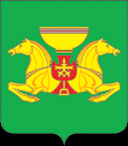 ПОСТАНОВЛЕНИЕО  прекращении хозяйственной и иной деятельности на территории земельного участка, занятого несанкционированной свалкой, расположенной по адресу:Республика Хакасия, Аскизский район, в районес.Бельтирское (Юбилейный)В целях улучшения экологического и санитарного состояния муниципального образования Аскизский район Республики Хакасия, руководствуясь Земельным кодексом Российской Федерации, Федеральным законом от 24.06.1998 №89-ФЗ «Об отходах производства и потребления», Федеральным законом от 10.01.2002 №7-ФЗ «Об охране окружающей среды», ст.35, 40 Устава муниципального образования Аскизский район от 20.12.2005г Администрация Аскизского района Республики Хакасия постановляет:1. Прекратить хозяйственную, экономическую и иную деятельность в границах земельного участка, занятого несанкционированной свалкой,расположенного по адресу:Республика Хакасия, Аскизский район, в районе с.Бельтирское (Юбилейный), в кадастровом квартале 19:05:010801 (в 3,5 км северо-восточнейс.Бельтирское). Ориентировочная площадь земельного участка – 8 га. 2. Направить настоящее постановление для опубликования в редакцию газеты «Аскизский труженик» и разместить на официальном сайте Администрации Аскизского района Республики Хакасия. 3. Настоящее постановление вступает в силу со дня его подписания.Глава Администрации 							А.В.Челтыгмашев  РОССИЙСКАЯ ФЕДЕРАЦИЯАДМИНИСТРАЦИЯ АСКИЗСКОГО РАЙОНАРЕСПУБЛИКИ ХАКАСИЯРОССИЯ ФЕДЕРАЦИЯЗЫХАКАС РЕСПУБЛИКАЗЫНЫНАСХЫС АЙМАFЫНЫН УСТАF-ПАСТААот 25.08.2023                    с. Аскиз                             № 692-п